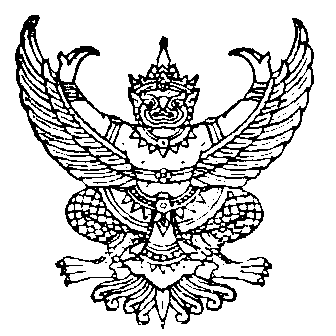 ที่  นศ 74001.1/ว18                 	               	ที่ทำการสภาองค์การบริหารส่วนตำบลเขาพระทอง							อำเภอชะอวด  จังหวัดนครศรีธรรมราช 80180                                                            29  กันยายน   ๒๕64เรื่อง  ขอประชาสัมพันธ์ข่าวสารทางราชการเรียน  กำนันตำบลเขาพระทองและผู้ใหญ่บ้านทุกหมู่บ้าน สิ่งที่ส่งมาด้วย  	ประกาศรายงานการประชุมสภาฯ			                 		  จำนวน  2  ชุด			ด้วยสภาองค์การบริหารส่วนตำบลเขาพระทอง  มีความประสงค์จะประชาสัมพันธ์ประกาศรายงานการประชุมสภาองค์การบริหารส่วนตำบลเขาพระทอง  จำนวน  2  สมัย  ดังนี้			1. สมัยสามัญ สมัยที่ 3 ครั้งที่ 1 ประจำปี  พ.ศ.2564  ประชุมวันที่  13  สิงหาคม  2564       ซึ่งสภาองค์การบริหารส่วนตำบลเขาพระทอง  ได้มีมติรับรองรายงานการประชุมในการประชุมสภา สมัยสามัญ    สมัยที่ 3 ครั้งที่ 2 ประจำปี 2564  เมื่อวันที่  27  สิงหาคม  2564			2. สมัยสามัญ สมัยที่ 3 ครั้งที่ 2 ประจำปี  พ.ศ.2564  ประชุมวันที่  27  สิงหาคม  2564   ซึ่งสภาองค์การบริหารส่วนตำบลเขาพระทอง  ได้มีมติรับรองรายงานการประชุมในการประชุมสภา สมัยวิสามัญ  สมัยที่ 1 ประจำปี 2564  เมื่อวันที่  29  กันยายน  2564  			จึงเรียนมาเพื่อโปรดทราบ				           ขอแสดงความนับถือ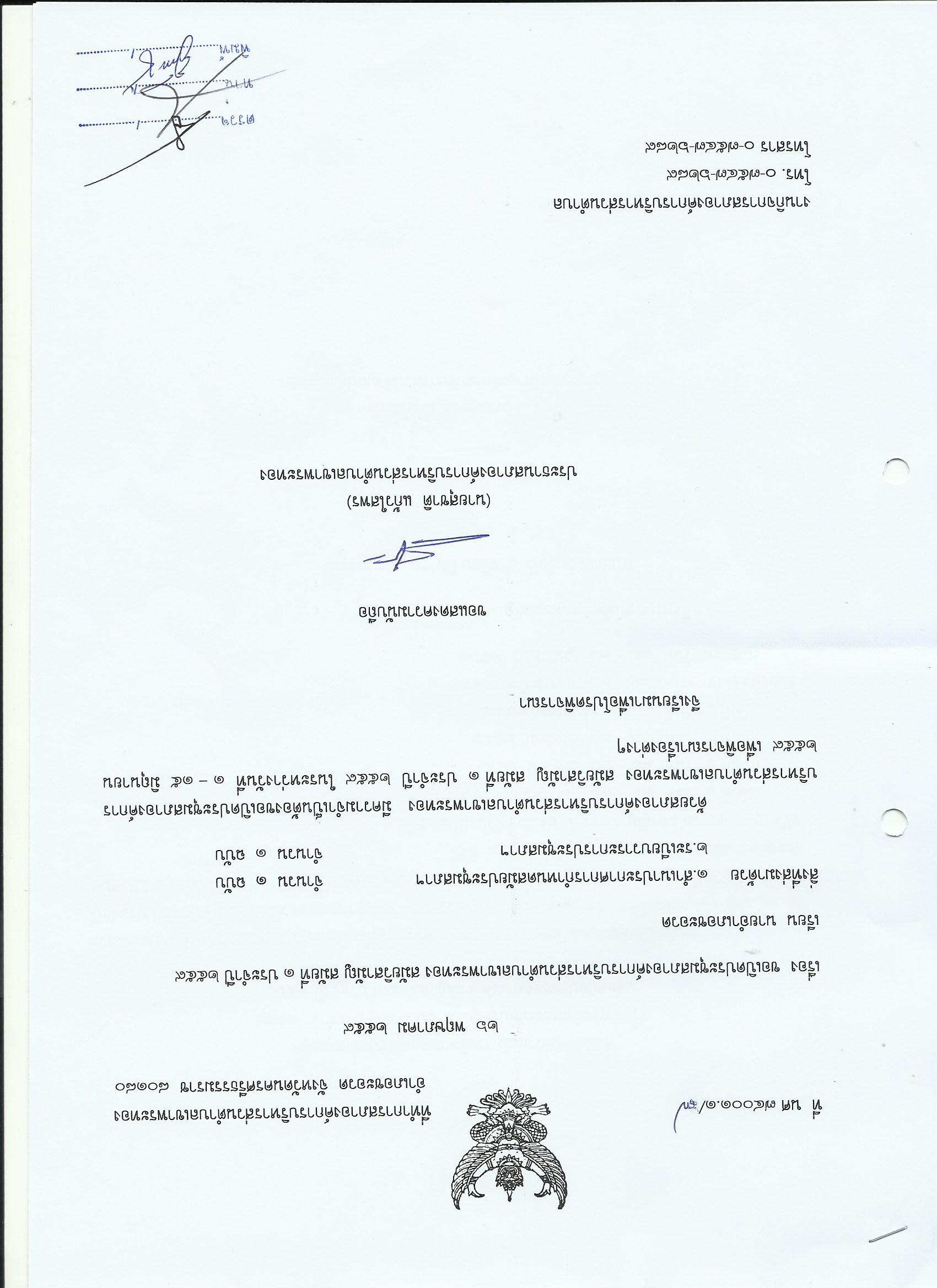               (นายสุชาติ  แก้วใสพร)              ประธานสภาองค์การบริหารส่วนตำบลเขาพระทองสำนักงานเลขานุการสภาองค์การบริหารส่วนตำบลโทร. ๐-7584-5114ประกาศสภาองค์การบริหารส่วนตำบลเขาพระทองเรื่อง รายงานการประชุมสภาองค์การบริหารส่วนตำบลเขาพระทอง ---------------------------------			อาศัยอำนาจตามระเบียบกระทรวงมหาดไทย ว่าด้วยข้อบังคับการประชุมสภาท้องถิ่น พ.ศ.2547 แก้ไขเพิ่มเติมถึง (ฉบับที่ 2) พ.ศ.2554 ข้อ 33 วรรคสี่ ให้เลขานุการสภาท้องถิ่นปิดประกาศรายงานการประชุมที่สภาท้องถิ่นมีมติรับรองแล้ว ในที่เปิดเผย ณ สำนักงานองค์กรปกครองส่วนท้องถิ่น เพื่อให้ประชาชนทั่วไปทราบ			สภาองค์การบริหารส่วนตำบลเขาพระทอง  จึงขอประกาศรายงานการประชุมสภาองค์การบริหารส่วนตำบลเขาพระทอง  ดังนี้			1. สมัยสามัญ สมัยที่ 3 ครั้งที่ 1 ประจำปี  พ.ศ.2564  ประชุมวันที่  13  สิงหาคม  2564       ซึ่งสภาองค์การบริหารส่วนตำบลเขาพระทอง  ได้มีมติรับรองรายงานการประชุมในการประชุมสภา สมัยสามัญ    สมัยที่ 3 ครั้งที่ 2 ประจำปี 2564  เมื่อวันที่  27  สิงหาคม  2564			2. สมัยสามัญ สมัยที่ 3 ครั้งที่ 2 ประจำปี  พ.ศ.2564  ประชุมวันที่  27  สิงหาคม  2564   ซึ่งสภาองค์การบริหารส่วนตำบลเขาพระทอง  ได้มีมติรับรองรายงานการประชุมในการประชุมสภา สมัยวิสามัญ  สมัยที่ 1 ประจำปี 2564  เมื่อวันที่  29  กันยายน  2564		 	จึงประกาศมาให้ทราบโดยทั่วกัน		ประกาศ ณ วันที่  29  เดือน กันยายน  พ.ศ.๒๕64                           (นายสุชาติ  แก้วใสพร)                          ประธานสภาองค์การบริหารส่วนตำบลเขาพระทอง   